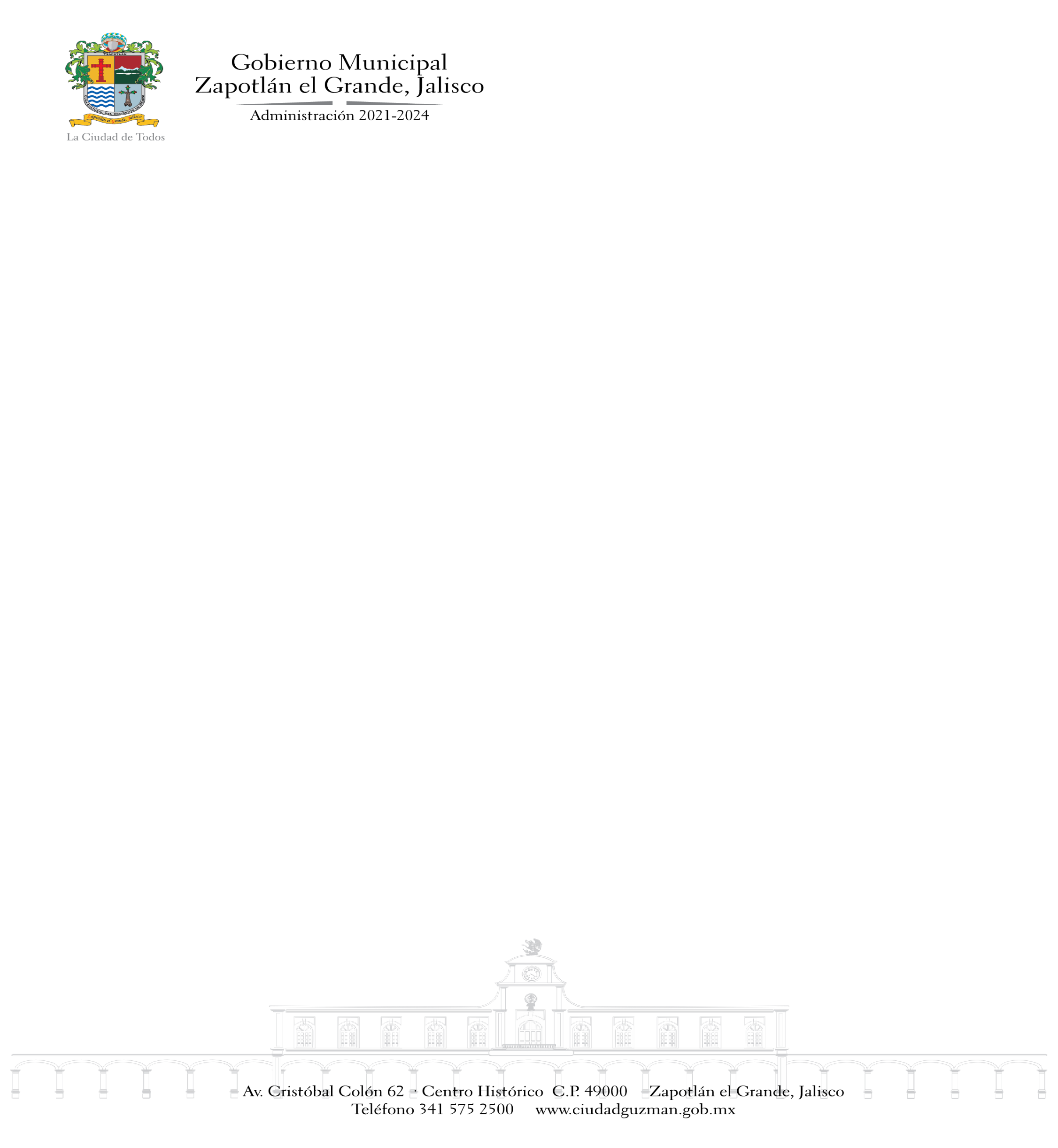 INFORME DE ACTIVIDADESEnero, Febrero y Marzo 2023.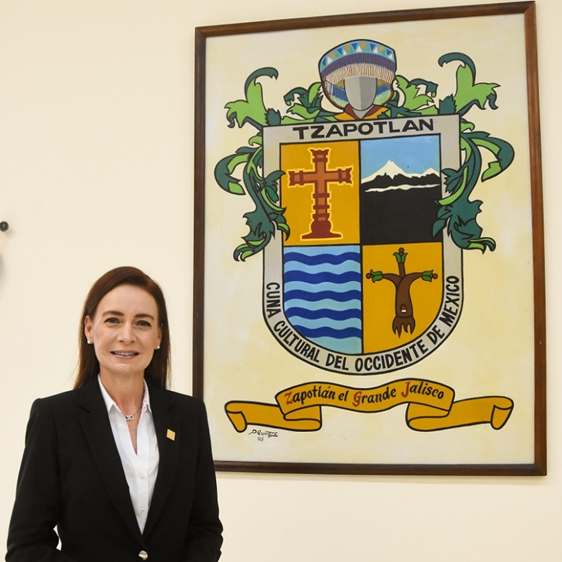 C. MÓNICA REYNOSO ROMEROREGIDORA POR EL PARTIDO DE HAGAMOS DEL HONORABLE AYUNTAMIENTO ZAPOTLÁN EL GRANDE JALISCO.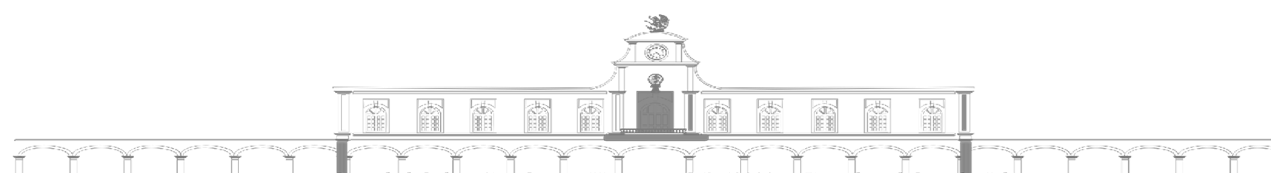 SESIONES ORDINARIAS DE AYUNTAMIENTO.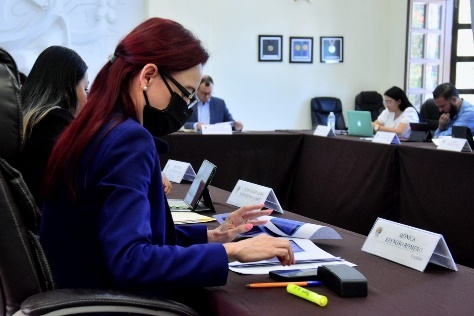 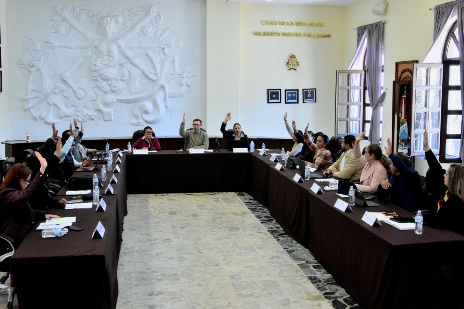 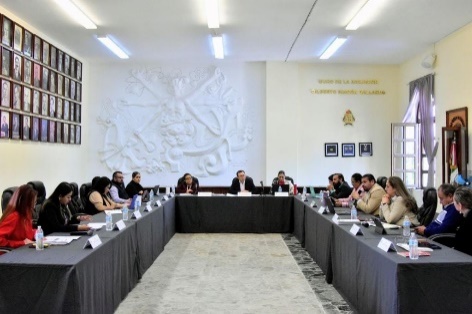 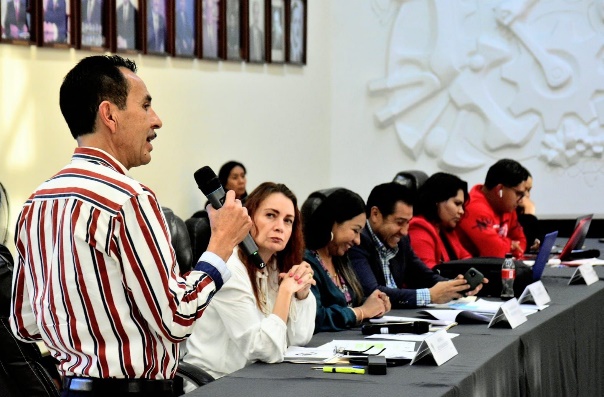 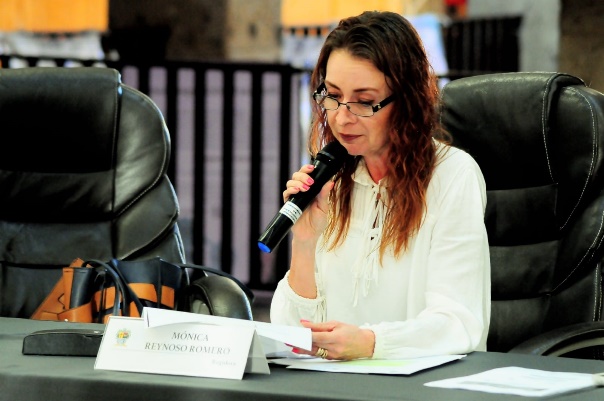 SESIÓNES SOLEMNESSe convocó a 02 Sesiones Solemnes de Ayuntamiento.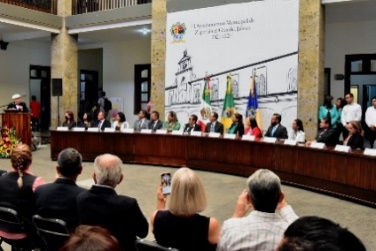 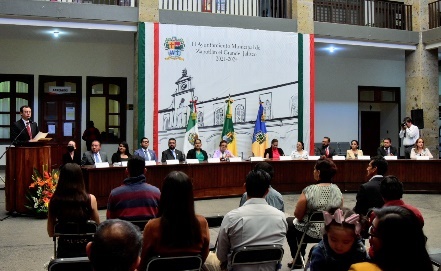 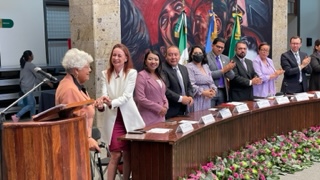 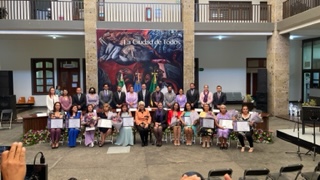 SESIONES DE LA COMISIÓN EDILICIA PERMANENTE DE ESTACIONAMIENTOS. 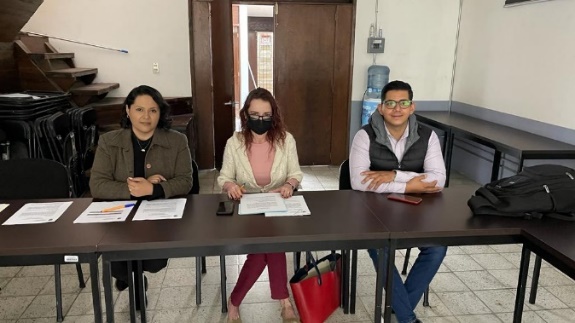 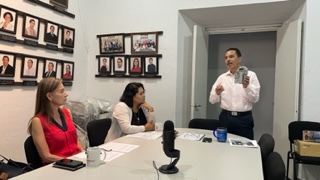 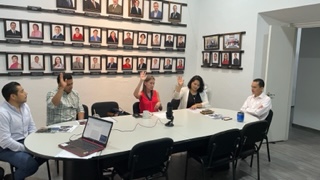 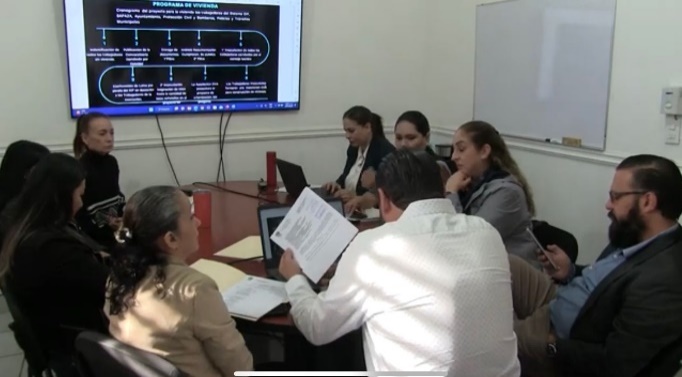 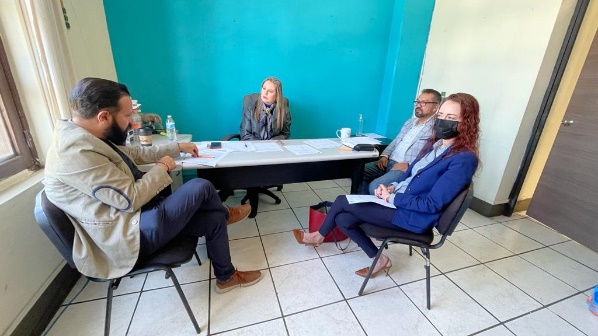 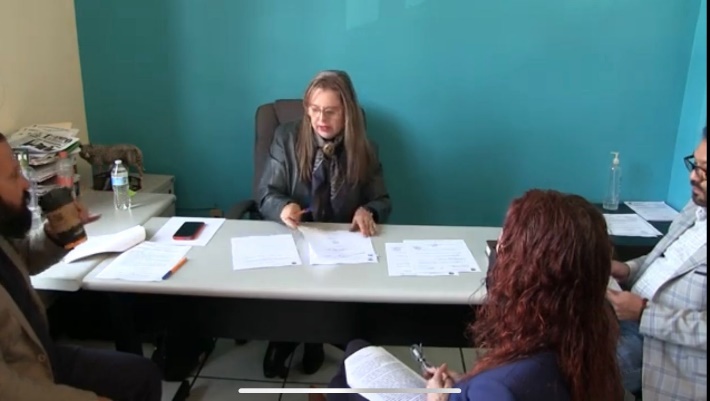 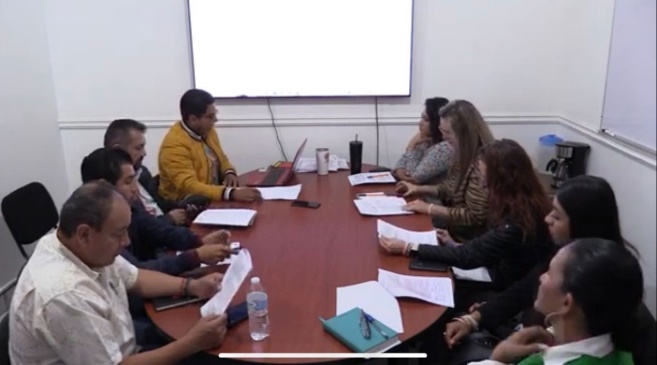 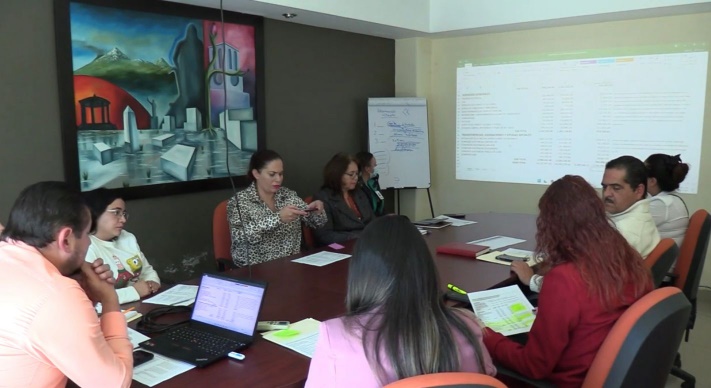 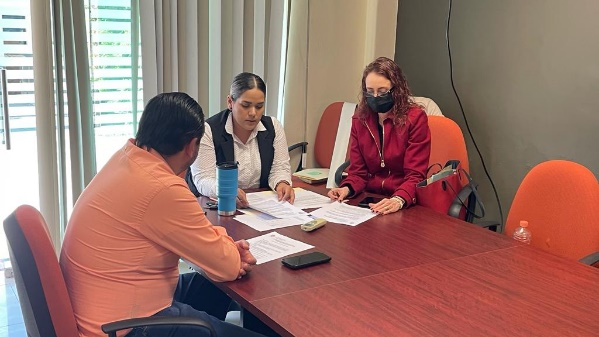 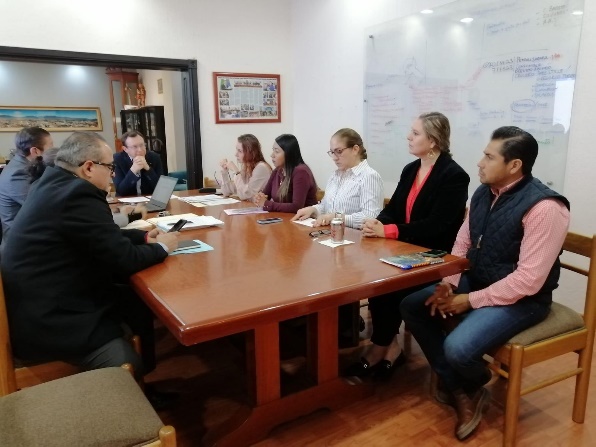 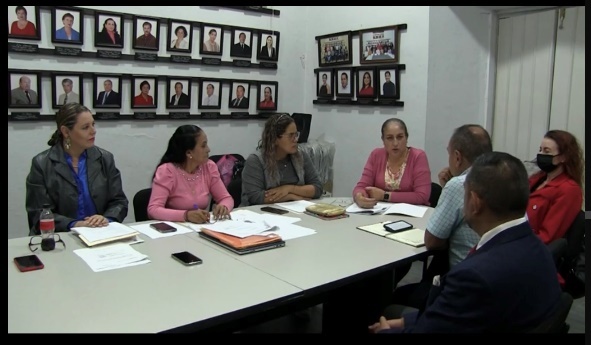 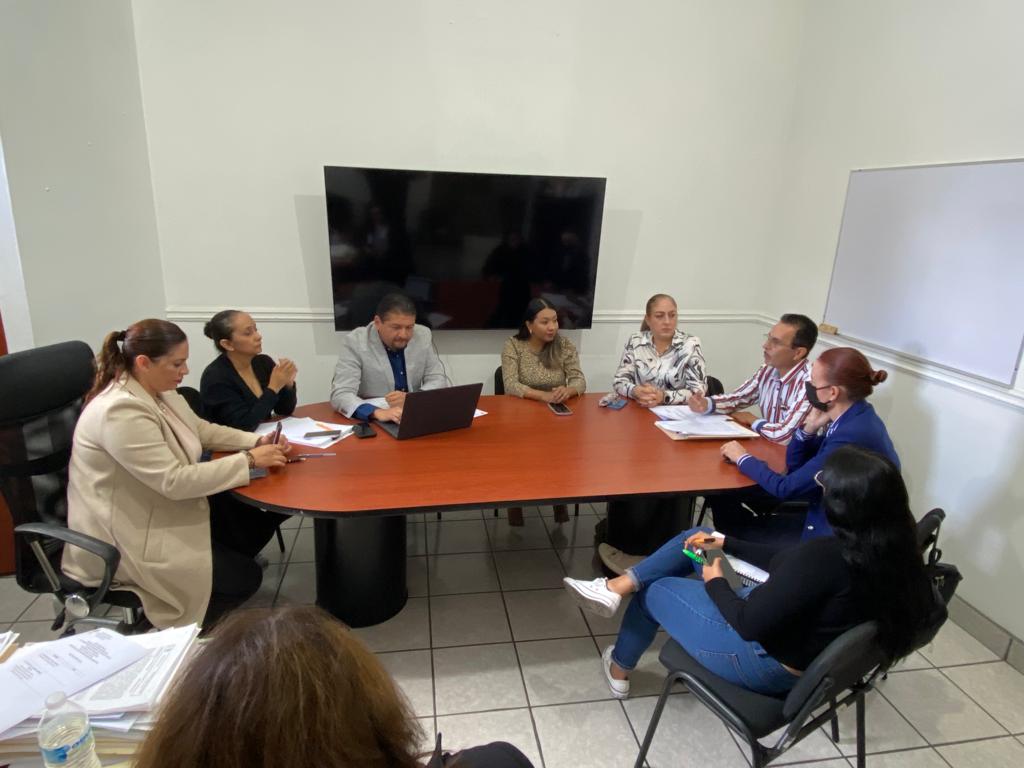 VENTOS EN LOS QUE PARTICIPE.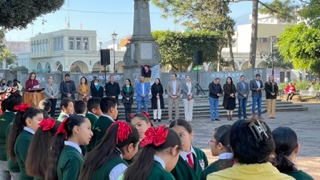 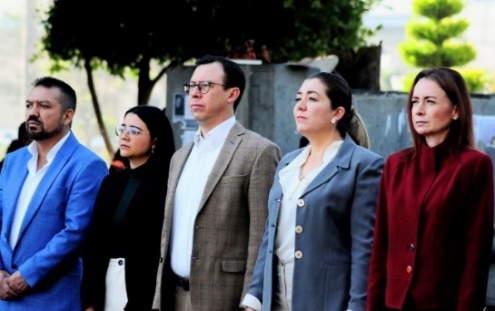 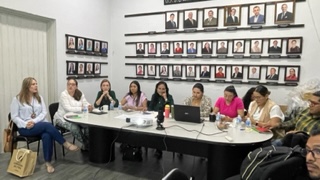 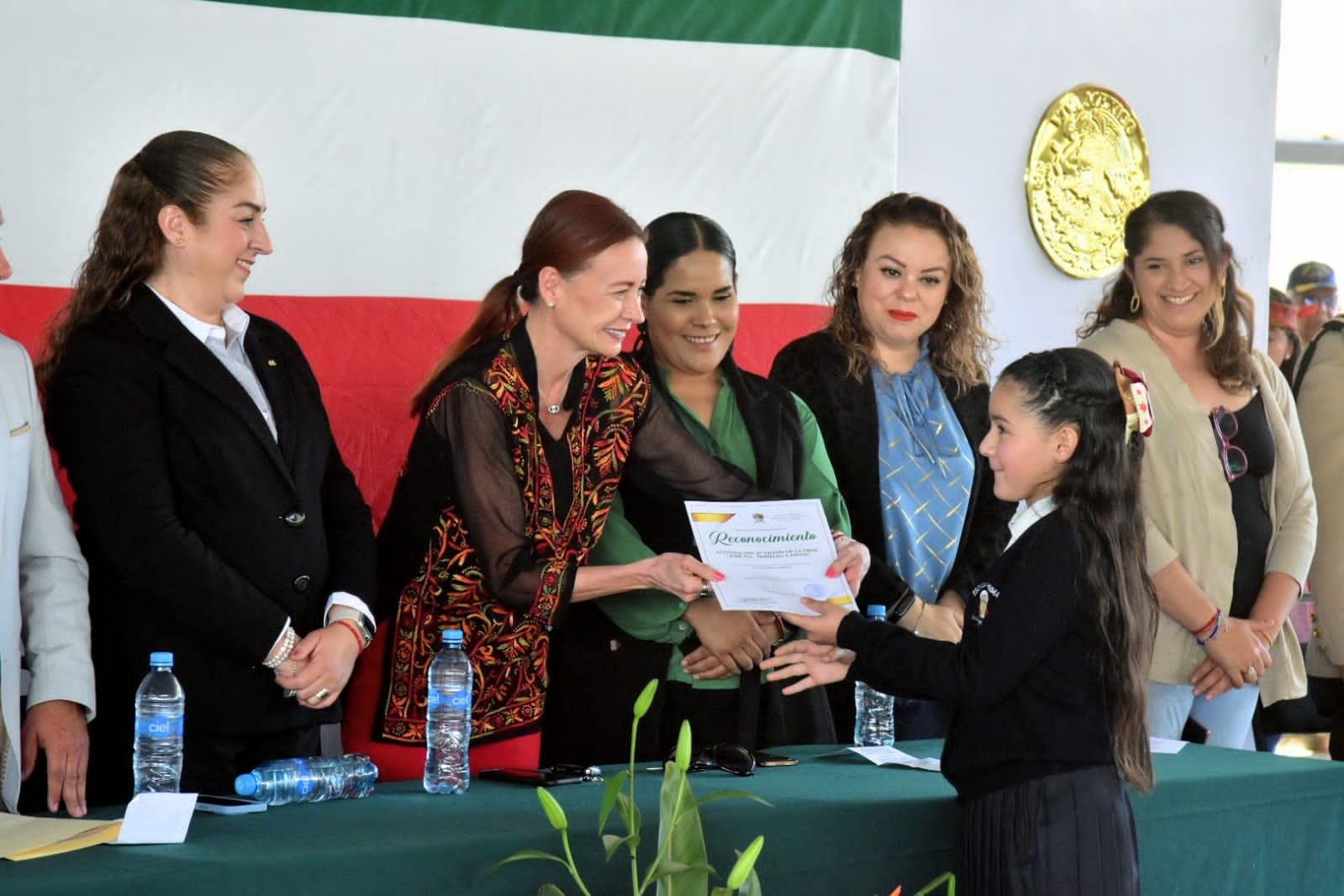 INICIATIVAS PRESENTADAS ANTE EL PLENO DEL AYUNTAMIENTO.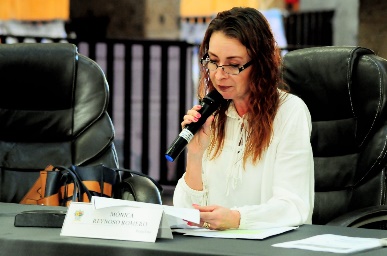 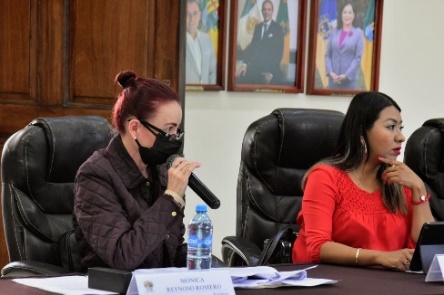 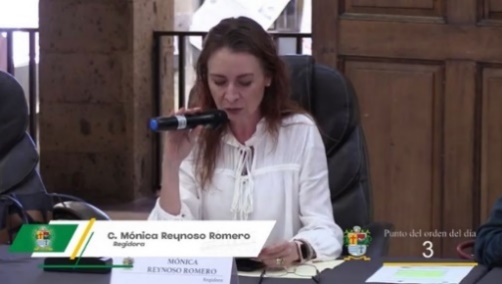 A T E N T A M E N T E“2023, AÑO DEL 140 ANIVERSARIO DEL NATALICIO DE JOSÉ CLEMENTE OROZCO”“2023, AÑO DEL BICENTENARIO DEL NACINIENTO DEL ESTADO LIBRE Y SOBERANO DE JALISCO”CIUDAD GUZMÁN, MUNICIPIO DE ZAPOTLÁN EL GRANDE, JALISCO, 20 DE FEBRERO DEL AÑO 2023.REGIDORA MONICA REYNOSO ROMEROREGIDORA PRESIDENTA DE LA COMISION EDILICIA PERMANENTE DE ESTACIONAMIENTOSLA PRESENTE HOJA DE FIRMA CORRESPONDE AL INFORME TRIMESTRAL DE LOS MESES ENERO, FEBRERO Y MARZO 2023 DE LA REGIDORA MÓNICA REYNOSO ROMERO SE CONVOCÓ A 5 SESIONES DE AYUNTAMIENTO ORDINARIAS.SE CONVOCÓ A 5 SESIONES DE AYUNTAMIENTO ORDINARIAS.SE CONVOCÓ A 5 SESIONES DE AYUNTAMIENTO ORDINARIAS.SE CONVOCÓ A 5 SESIONES DE AYUNTAMIENTO ORDINARIAS.FECHATIPO DE SESIÓNLUGARHORA13 de enero del 2023Ordinaria No. 27Sala de cabildo12:30 p.m.26 de enero del 2023.Ordinaria No. 28Sala de cabildo 01:00 p.m. 31 de enero del 2023Ordinaria No. 29Sala de cabildo11:00 a.m.08 de febrero del 2023Ordinaria No. 30Sala de cabildo10:00 a.m.23 de marzo del 2023Ordinaria No. 31Sala de ayuntamiento10:00 a.m.SESIONES EXTRAORDINARIAS DE AYUNTAMIENTOSe convocó a 06 Sesiones de Ayuntamiento Extraordinarias.SESIONES EXTRAORDINARIAS DE AYUNTAMIENTOSe convocó a 06 Sesiones de Ayuntamiento Extraordinarias.SESIONES EXTRAORDINARIAS DE AYUNTAMIENTOSe convocó a 06 Sesiones de Ayuntamiento Extraordinarias.SESIONES EXTRAORDINARIAS DE AYUNTAMIENTOSe convocó a 06 Sesiones de Ayuntamiento Extraordinarias.FECHATIPO DE SESIÓNLUGARHORA10 de enero del 2023.Extraordinaria No. 42Sala de cabildo8:00 p.m.19 de enero del 2023.Extraordinaria No. 43Sala de cabildo 8:00 a.m.15 de febrero del 2023Extraordinaria No. 44Sala de cabildo4:30 p.m.23 de febrero del 2023Extraordinaria No. 45Sala de cabildo2:00 p.m.6 de marzo del 2023Extraordinaria No. 46Sala de Cabildo 9:00 a.m.29 de marzo del 2023Extraordinaria No.48Sala de Cabildo4:00 p.mFECHATIPO DE SESION LUGAR HORA28 de enero del 2023.Solemne No. 22Sala de cabildo.11:00 a.m.8 de marzo del 2023Solemne No. 23Sala de cabildo.12:00 p.m.FECHASESIONLUGARHORA26 de enero del 2023.Ordinaria No. 8Sala de Estacionometros11:00 a.m.18 del mes de Abril 2023Ordinaria No. 8.1Sala de Estacionometros11:00 a.m.SESIONES DE COMISIONES EDILICIAS PERMANENTES.SESIONES DE COMISIONES EDILICIAS PERMANENTES.SESIONES DE COMISIONES EDILICIAS PERMANENTES.SESIONES DE COMISIONES EDILICIAS PERMANENTES.23 de enero del 2023.sesión de innovación como coadyuvante administraciónSala Juan S. Vizcaíno9:00 a.m.01 de febrero del 2023De la comisión edilicia hacienda pública y patrimonio Municipal.Sala Juan S. Vizcaíno.9:00 a.m.08 de febrero del 2023De la comisión edilicia de cultura, educación y festividades cívicasSala Juan S. Vizcaíno.10:00 a.m.10 de febrero del 2023.De la comisión edilicia de mercados y centrales de abastosSala de Sindicatura11:00 a.m.14 de febrero del 2023.De la comisión edilicia de administración publicaSala  de presidencia 10:00 a.m.17 de febrero del 2023.De la comisión edilicia de mercados y centrales de abastosSala de Estacionometros.9:00 a.m.17 de marzo 2023De la comisión edilicia permanente de hacienda pública y patrimonio municipal Sala Juan S Viscano10:3022 de marzo del 2023De la comisión edilicia permanente de innovación, ciencia y tecnologíaSala Juan S Viscano10:0024 de marzo del 2023De la comisión edilicia permanente de hacienda pública y patrimonio municipalSala Juan S Viscano9:00FECHAEVENTOHORA31 de enero del 2023Evento cívico9:00 a.m. 24 de febrero del 2023Evento cívico 9:00 a.m.15 de marzo del 2023 Ceremonia, Reconocimiento Especial Desafío de Bomberos 1:00 p.m.18 de marzo del 2023Aniversario de la expropiación petrolera9:00 a.m.29 de marzo del 2023Encuentro anticorrupción con la sociedad civil 9:30 a.m.INICIATIVASFECHAIniciativa de acuerdo que turna a la comisión tarifaria del organismo público descentralizado “sistema de agua potable de Zapotlán” (SAPAZA), para que analice la posibilidad de agregar la figura de MADRES JEFAS DE familia, en el listado de personas que pueden acceder al beneficio del descuento en el pago de servicios de agua potable, drenaje alcantarillado, de conformidad al reglamento de los servicios de agua potable, drenaje, alcantarillado y saneamiento de Zapotlán el Grande. Viernes, 13 de enero de 2023.Iniciativa de acuerdo económico que solicita informe de la situación que guardan los organismos públicos descentralizados ante este pleno.Viernes, 13 de enero de 2023.Iniciativa de Ordenamiento Municipal que propone la reforma de los artículos 6, 8, y 16 del Reglamento del Servicio Público de Estacionamiento del Municipio de Zapotlán El Grande, Jalisco.23 de marzo del 2023